КОНКУРСИ, СТИПЕНДИИ, СТАЖОВЕСтипендии на френското правителствоФренският институт в България откри своята кампания „Стипендии за Франция“ за 2021 г.  Стипендиите на френското правителство се отпускат за дипломантски програми на нива бакалавър (L1), магистратура (M2) и докторантура под двойно научно ръководство (cotutelle), както и за научен престой на високо ниво.1.      Стипендии за обучениеБакалавър (Licence) Тази стипендия позволява на ученици, обучаващи се в последна година на средното образование да кандидатстват за финансиране на първата им година във френското висше образование (L1) в рамките на 10 месеца. Изискват се отличен успех в училище и ниво на френски език DELF B2 или DALF C1. Възможност за продължаване на стипендията в L2 и L3 при отлични академични резултати.Магистратура  За магистратури с професионална насоченост (M2), стипендията покрива периода на обучение и задължителен стаж (3 месеца в най-общия случай) и се отпуска максимално за 10 месеца. При удължаване на престоя, автоматично отпада статута на студента като стипендиант на френското правителство и той задължително сключва нова осигуровка във Франция.За магистратури с научна насоченост (M2), без включен задължителен стаж, отпуснатата стипендията е с продължителност 10 месеца. Стипендията не може да бъде продължавана или подновявана. Студентите завършили такава магистратура и желаещи да запишат докторантура под двойно научно ръководство, могат отново да кандидатстват за стипендия.За това ниво на обучение стипендията се предоставя с приоритет в рамките на съществуващи партньорства между български и френски учебни заведения.Докторантура под двойно научно ръководство (cotutelle de thèse)Стипендията покрива 3 престоя във Франция, всеки с максимална продължителност от 4 месеца, предварително уточнени в сключената конвенция между българския и френски университет. Необходими са двама научни ръководители. Защитата на докторската дисертация може да се състои, ако докторантът е редовно записан в съответното учебно заведение.Стипендията не може да бъде продължавана или подновявана.2.      Стипендии по програмата « Научен престой на високо ниво » Докторанти и млади изследователиСтипендия за краткосрочен престой до 1 месец максимум, предоставяна на два типа кандидати :докторанти (до 40 години), от всички области на знанието, зачислени в докторантура в Българияпостдокторанти/изследователи придобили своята докторска диплома по-малко от 5 години преди датата на престоя във ФранцияУтвърдени изследователиСтипендия за краткосрочен престой до 1 месец максимум, предоставяна на постдокторанти/изследователи, придобили своята докторска диплома повече от 5 години преди датата на престоя във ФранцияУСЛОВИЯ ЗА ОТПУСКАНЕ НА СТИПЕНДИЯСтипендиите на френското правителство се предоставят на кандидати, които отговарят на следните условия:да са български граждани или постоянно пребиваващи в България от 3 годинивъзраст:  18 години за ниво Бакалавър (L1) , 35 години за ниво магистратура (M2) и 40 години за докторантура под двойно научно ръководство  да са редовно записани в българско висше учебно заведение или да притежават българска диплома бакалавър, магистър или докторза младите изследователи – да са на щат в български университет или център за научни изследванияза утвърдените изследователи – да са на щат в български университет или център за научни изследвания като преподавател или изследователниво на френски език съответстващо на изискванията на учебното заведениеСРОКОВЕБакалавър, магистратура и докторантура под двойно научно ръководство28 април: краен срок за подаване на досиетата за кандидатстване5 май: публикуване на списъка с одобрени по досие кандидати13 и 14 май: събеседване на одобрените кандидати с комисия от френски и български представители.19 май: обявяване на окончателните резултати в интернет страницата на Френския институт www.institutfrancais.bg юни/юли: подаване на Dossier de bourse d’études от стипендиантите, след окончателния им прием от съответното френско учебно заведение. Научен престой на високо ниво   Документи се приемат през цялата година и стипендиите се предоставят след одобрение на кандидатурата.Повече информация и формуляри за кандидатстване можете да намерите ТУК.Краен срок: 28 април 2021Стипендии за постдокторска специализация в ЯпонияВсяка година, в изпълнение на Споразумението за сътрудничество в областта на науката между Министерството на образованието и науката на Република България и Японското общество за подпомагане на науката (JSPS), японската страна, предоставя стипендии на българските кандидати за специализация по постдокторската програмата.Японското общество за подпомагане на науката (JSPS) - „JSPS Postdoctoral Fellowship for Foreign Researchers – FY 2021“ предоставя два броя стипендии за постдокторска специализация в Япония, с продължителност 12/24 месеца, започваща в периода 1 април - 30 ноември 2021 г. Това е възможност за изследователи от България във всички области на хуманитарните, социалните и природните науки да провеждат под ръководството на своите домакини съвместни изследвания с водещи изследователски групи в университети и японски научни организации. Програмата позволява на стипендиантите да развиват собствените си изследвания, като същевременно допринасят за напредъка на научните изследвания в Япония и в своята страна.Лице за контакт в МОН по Програмата е: г-н Ангел Апостолов, тел.: (02) 424 11 25, e-mail: a.apostolov@mon.bgПодробна информация за постдокторската програма JSPS - FY 2021 може да бъде намерена на интернет адрес: https://www.jsps.go.jp/english/e-fellow/data/guideline_2021/2021_applicationguideline_e.pdfФормулярите и насоките към кандидатите и номиниращите организации могат да бъдат изтеглени оттук: FY2021 Application Documents (Standard)Крайният срок за подаване на документи за кандидатстване, определен от JSPS, е 30 юли 2021 г.Награди за принос в науката „Питагор“ 2021 г.През 2021 г. наградите за принос в науката „Питагор“ на Министерство на образованието и науката се организират с изцяло нов регламент като ще бъдат връчвани отличия в следните категории:• Голяма награда „Питагор“ за цялостен научен принос;• Голяма награда „Питагор“ за млад учен;• Награда „Питагор“ за научен колектив с успешна експлоатация и трансфер на научни резултати в полза на индустрията и/или обществото;• Награда „Питагор“ за решаване на обществени предизвикателства (конкретната област за тази година ще бъде определена от журито и ще се публикува на страницата на МОН допълнително)• Награда „Питагор“ за пробив в науката;• Награда „Питагор“ за фирма с най-много инвестиции в научна дейност и развитие.Изискванията към желаещите да участват в конкурса са:Наличие на попълнен формуляр за участие;Подадена справка с наукометрични показатели, включително патенти (при кандидатстване на колектив се подава сумарно за членовете на колектива, като в последствие журито ще го нормира към броя на участниците в колектива);Подадена справка за участие в международни организации и проекти;Ясно и конкретно формулиран принос за развитие на науката;Доказателства за релевантност към съответната категория.Кандидатите представят научните си резултати за период от 3 години (2018 - 2020) с изключение на Голяма награда „Питагор“ за цялостен принос, за която кандидатите представят обобщено най-значимите си научни резултати през цялата си кариера.Кандидатури за участие в конкурса могат да подават научни или обществени организации, група учени и индивидуални учени. Министерството на образованието и науката запазва правото си да отправя индивидуални покани за участие към изявени учени, идентифицирани с помощта на аналитични данни от платформите, които проследяват наукометричните показатели (SCOPUS и/или Web of Science).В процедурата нямат право да участват учени и научни колективи, носители на наградата „Питагор“ в предходни години. Изключение са носителите в категория „Голяма награда „Питагор“ за млад учен“, спечелили наградата преди не по-малко от 3 години.Церемонията по награждаване ще се проведе в подходящ формат около националния празник 24 май – „Ден на Светите братя Кирил и Методий, на българската азбука, просвета и култура и на славянската книжовност”.При невъзможност за провеждане на церемонията наградите ще бъдат връчени по служебен път.Регламент за конкурсаФормуляр за участиеPythagoras National Science Award – Application Form Крайният срок за подаване на предложенията е 16 април 2021 г. на електронни адреси:
vesela.vasileva@mon.bg  и e.foteva@mon.bg Стипендия за журналистиЖурналисти, работещи по големи проекти със социална значимост, могат да кандидатстват за присъствената стипендиантска програма на американската фондация „Макдауъл“ в Питърбъро, Ню Хемпшир. Програмата дава възможност на избрани кандидати да работят и живеят заедно с хора на изкуството от цял ​​свят (писатели, художници, композитори, режисьори, драматурзи и архитекти). Приемат се кандидатури както от опитни и известни журналисти, така и от начинаещи. Присъствието е безплатно, като е възможно стипендията да покрие и пътните разходи. Програмата продължава осем седмици – от 1 октомври 2021 г. до 31 януари 2022 г. Крайният срок за кандидатстване е 15 април 2021 г.Стажантска програма на банка ДСКБанка ДСК открива своята стажантска програма „Старт в кариерата“. Стажът е платен за студенти до 6 месеца, независимо от формата им на обучение, в това число учащи във висши учебни заведения в чужбина, студенти трети и четвърти курс от бакалавърската си степен на образование, студенти в процес на придобиване на магистърска степен, студенти, които са се дипломирали в същата година. Кампанията не отваря врати само до финанси и банкови операции, а ДСК дава възможност за развитие на кадри и в областта на ИТ, право, маркетинг, човешки ресурси, и други. Пълна информация и свободните позиции може да видите тук.Краен срок: не е посоченJunior Research Internship ProgramThe Medici Archive Project (MAP) invites applications to our junior research internship program for undergraduate and recent graduate students. This is a six-to-eight-week research based internship in MAP’s headquarters in Palazzo Alberti and in the State Archive of Florence. Applications are accepted all year long and internships are offered according to MAP’s Fellows’ availability. Successful applicants will spend the majority of their internship shadowing a scholar in the archives, and helping their mentor with topic-specific research. Typical tasks will include digitizing and indexing volumes, transcribing documents, and conducting secondary research online and in various libraries or archives throughout Florence.A significant part of the intern’s stay at MAP will be devoted to pursuing a personal research topic in the archives. Upon applying to the program, prospective interns should briefly describe a research topic that warrants the use of primary materials in the State Archives of Florence in their cover letter. Ideally, the project should be related to the program to which they are submitting their application. If applicants do not have a specific research project, they should outline their relevant academic interests and will be given an opportunity to develop a project, in conjunction with a scholar, over the course of the internship.Throughout their time at MAP, interns will also be asked to perform various administrative tasks in the office. These tasks will include assisting with social media and office organization, copy editing, and organization of the paleography course. Though the internship is designed to last six to eight weeks, start and end dates are flexible and can be altered to accommodate the applicant’s school schedule.More information and application hereDeadline: all year longПРОГРАМИПокана за участие в конкурс по Програма M-ERA.NETФонд „Научни изследвания“ отправя покана за участие в конкурс с проектни предложения по Програма M-ERA.NET. Програмата предоставя възможности за дългосрочно сътрудничество между научно-изследователски колективи в областа на материалознанието, природните и инженерните науки. В консорциума участват 45 национални финансиращи организации от 32 държави.В конкурсната сесия ще бъдат финансирани проектни предложения в следните тематични области:Моделиране в материалознанието – инженеринг, обработка, свойства и издръжливост (Modelling for materials engineering, processing, properties and durability)Иновативни повърхности, покрития и интерфейси (Innovative surfaces, coatings and interfaces)Високо производителни композити (High performance composites)Функционални материали (Functional materials)Нови стратегии за съвременни технологии, базирани на материали, с приложение в медицината (New strategies for advanced material-based technologies in health applications)Материали за тримерно принтиране (Materials for additive manufacturing)Брошура за конкурса: https://m-era.net/joint-calls/joint-call-2021/m-era-net_call-flyer_2021-1.pdfПокана за кандидастване: https://m-era.net/joint-calls/joint-call-2021Указания за подаване на проектни предложения: https://m-era.net/joint-calls/joint-call-2021/call2021-guideforproposers.pdfУсловия на конкурса:Проектите по програмата ще бъдат със срок за изпълнение до 3 години в зависимост от предвидените дейности в работната програма на съответния международен екип.Проектните предложения ще се подготвят и подават от консорциум, в който трябва да участват научни колективи от поне три европейски държави, представени от съответните финансиращи организации.Допустими по процедурата за подбор на проекти са български кандидати, които са:Акредитирани висши училища по чл. 85 ал. 1, т. 7 на ЗВО, които са акредитирани от НАОА да провеждат обучение по образователна и научна степен "доктор".Научни организации по чл. 47, ал. 1 на ЗВО, които са акредитирани от НАОА да провеждат обучение по образователна и научна степен "доктор".Бюджетът от страна на Фонд „Научни изследвания“ за предстоящата конкурсна сесия е в размер на 600 000 лева за целия конкурс, като се предвижда да бъдат финансирани до 3 проекта с българско участие, с максимална сума за един проект до 200 000 лева (за срок на изпълнение от 3 години). /Протокол на ИС № 49 от 26.03.2021 г./Във финансовия план на проекта да бъдат заложени „Непреки допустими разходи“, които включват:Разходи за обслужване на базова организация – до 7 % от стойността на проекта;Разходи за одит на финансовия отчет на проекта – до 1 % от стойността на проекта.Тези пера разходи се изискват да бъдат включени, дори и ако те не са предвидени в общите условия на съответната международна програма. /Протокол № 41 на ИС от 07.12.2018 год./.Информация, насоки и документация за българските участници, относно подаването на документите във Фонд „Научни изследвания“:Национални изисквания и условия за допустимостДокументи към националните изискванияОсвен вече посочените документи към Националните изисквания, участниците трябва да представят във ФНИ:Проект на бюджет за пълния срок на изпълнение на проекта;Работна програма за пълния срок на изпълнение на проекта;Писмо от водещия партньор с потвърждение за включване на българската организация в съответния консорциум.За допълнителна информация: д-р Милена Александрова,Фонд „Научни изследвания“,тел: +359 884 171 363Email: aleksandrova@mon.bgКрайният срок за подаване на проектни предложения за участие в първия етап от конкурса е 15 юни 2021 г.Покана за участие с проектни предложения в конкурс по Програма CHANCEФонд „Научни изследвания“ отправя покана за участие в конкурс с проектни предложения по CHANCE. В обявения конкурс Фонд „Научни изследвания” участва като съфинансираща организация. Консорциумът обединява финансиращи организации от 23 европейски държави, с цел съвместно координиране и финансиране на изследователски проекти в областта на обществените и хуманитарните науки.Тема на конкурса:„Трансформации: Социална и културна динамика в дигиталната ера“ (Transformations: Social and Cultural Dynamics in the Digital Age).Пълният текст на поканата и инструкции за кандидатстване можете да намерите тук:https://chanse.org/call-for-proposals/Условия на конкурса:Проектите по програмата ще бъдат със срок за изпълнение до 3 години в зависимост от предвидените дейности в работната програма на съответния международен екип.Проектните предложения ще се подготвят и подават от консорциум, в който трябва да участват научни колективи от поне три държави, участващи в консорциума, представени от съответните финансиращи организации.Допустими по процедурата за подбор на проекти са български кандидати, които са:Акредитирани висши училища по чл. 85 ал. 1, т. 7 на ЗВО, които са акредитирани от НАОА да провеждат обучение по образователна и научна степен "доктор".Научни организации по чл. 47, ал. 1 на ЗВО, които са акредитирани от НАОА да провеждат обучение по образователна и научна степен "доктор".Бюджетът от страна на Фонд „Научни изследвания“ за предстоящата конкурсна сесия е в размер на 600 000 лева за целия конкурс, като се предвижда да бъдат финансирани до 3 проекта с българско участие, с максимална сума за един проект до 200 000 лева (за срок на изпълнение от 24 до 36 месеца)./Протокол № 45 на ИС от 29.01.2021 год./Във финансовия план на проекта да бъдат заложени „Непреки допустими разходи“, които включват:Разходи за обслужване на базова организация – до 7 % от стойността на проекта;Разходи за одит на финансовия отчет на проекта – до 1 % от стойността на проекта.Тези пера разходи се изискват да бъдат включени, дори и ако те не са предвидени в общите условия на съответната международна програма. /Протокол № 41 на ИС от 07.12.2018 год./Информация, насоки и документация за българските участници, относно подаването на документите във Фонд „Научни изследвания“:Национални изисквания и условия за допустимостДокументи към националните изискванияОсвен вече посочените документи към Националните изисквания, участниците трябва задължително да представят във ФНИ:Проект на бюджет за пълния срок на изпълнение на проекта;Работна програма за пълния срок на изпълнение на проекта;Писмо от водещия партньор с потвърждение за включване на българската организация в съответния консорциум.За допълнителна информация:д-р Милена Александрова,Фонд „Научни изследвания“,тел: +359 884 171 363Email: aleksandrova@mon.bgКрайният срок за подаване на проектни предложения за участие впредварителния етап на конкурса е 7 май 2021 г.Покана за участие в конкурс по Програма FLAG-ERAФонд „Научни изследвания“ отправя покана за участие в конкурс с проектни предложения по Програма FLAG ERA. В обявения конкурс Фонд „Научни изследвания” участва като съфинансираща организация. Основните цели на програмата са насочени към подкрепа на транснационални научно-изследователски проекти в областта на бъдещите и нововъзникващи технологии.Български екипи могат да участват като партньори в създаване на международни консорциуми за кандидатстване с проектните предложения в следните тематични направления:Graphene (Графен) – фундаментални изследванияHuman Brain Project (Проект „Човешки мозък“) – фундаментални изследванияНасоки за кандидатстване:https://www.flagera.eu/wp-content/uploads/2020/12/FLAG-ERA_JTC2021_Call_Announcement_20201130_final-3.pdfПълният текст на поканата и инструкции за кандидатстване можете да намерите тук:https://www.flagera.eu/flag-era-calls/flag-era-joint-transnational-call-jtc-2021/jtc2021-call-announcement/Условия на конкурса:Проектите по програмата ще бъдат със срок за изпълнение до 3 години в зависимост от предвидените дейности в работната програма на съответния международен екип.Проектните предложения ще се подготвят и подават от консорциум, в който трябва да участват научни колективи от поне три държави, участващи в консорциума, представени от съответните финансиращи организации.Допустими по процедурата за подбор на проекти са български кандидати, които са:Акредитирани висши училища по чл. 85 ал. 1, т. 7 на ЗВО, които са акредитирани от НАОА да провеждат обучение по образователна и научна степен "доктор".Научни организации по чл. 47, ал. 1 на ЗВО, които са акредитирани от НАОА да провеждат обучение по образователна и научна степен "доктор".Бюджетът от страна на Фонд „Научни изследвания“ за предстоящата конкурсна сесия е в размер на 450 000 лева за целия конкурс, като се предвижда да бъдат финансирани до 3 проекта с българско участие, с максимална сума за един проект до 150 000 лева (за срок на изпълнение от 36 месеца)./Протокол № 37 на ИС от 09.10.2020 год./Във финансовия план на проекта да бъдат заложени „Непреки допустими разходи“, които включват:Разходи за обслужване на базова организация – до 7 % от стойността на проекта;Разходи за одит на финансовия отчет на проекта – до 1 % от стойността на проекта.Тези пера разходи се изискват да бъдат включени, дори и ако те не са предвидени в общите условия на съответната международна програма. /Протокол № 41 на ИС от 07.12.2018 год./Информация, насоки и документация за българските участници, относно подаването на документите във Фонд „Научни изследвания“:Национални изисквания и условия за допустимостДокументи към националните изискванияОсвен вече посочените документи към Националните изисквания, участниците трябва задължително да представят във ФНИ:Проект на бюджет за пълния срок на изпълнение на проекта;Работна програма за пълния срок на изпълнение на проекта;Писмо от водещия партньор с потвърждение за включване на българската организация в съответния консорциум.За допълнителна информация:д-р Милена Александрова,Фонд „Научни изследвания“,тел: +359 884 171 363Email: aleksandrova@mon.bgКраен срок: 19 април 2021 г.Покана за участие с проектни предложения в конкурс по Програма Quant-ERAФонд „Научни изследвания“ отправя покана за участие в конкурс с проектни предложения по Quant-ERA. В обявения конкурс Фонд „Научни изследвания” участва като съфинансираща организация. Консорциумът обединява финансиращи организации от 28 европейски държави, с цел съвместно координиране и финансиране на изследователски проекти в областта на квантовите технологии. Български екипи могат да участват като партньори в създаване на международни консорциуми за кандидатстване с проектните предложения в следното тематично направление:Topic 1. Quantum Phenomena and Resources (QPR)
Насоки за кандидатстване:
https://www.quantera.eu/images/2021_call/QuantERA_Call_2021_-_Announcement_12_03_21ok.pdfПълният текст на поканата и инструкции за кандидатстване можете да намерите тук:
https://www.quantera.eu/122-quantera-call-2021-for-proposals-announcementQuant-ERA интранет инструмент за търсене на партньорски организации:
https://ncn.gov.pl/partners/quantera/Условия на конкурса:Проектите по програмата ще бъдат със срок за изпълнение до 3 години в зависимост от предвидените дейности в работната програма на съответния международен екип.Проектните предложения ще се подготвят и подават от консорциум, в който трябва да участват научни колективи от поне три държави, участващи в консорциума, представени от съответните финансиращи организации.Допустими по процедурата за подбор на проекти са български кандидати, които са:Акредитирани висши училища по чл. 85 ал. 1, т. 7 на ЗВО, които са акредитирани от НАОА да провеждат обучение по образователна и научна степен "доктор".Научни организации по чл. 47, ал. 1 на ЗВО, които са акредитирани от НАОА да провеждат обучение по образователна и научна степен "доктор".Бюджетът от страна на Фонд „Научни изследвания“ за предстоящата конкурсна сесия е в размер на 600 000 лева за целия конкурс, като се предвижда да бъдат финансирани до 3 проекта с българско участие, с максимална сума за един проект до 200 000 лева (за срок на изпълнение от 36 месеца). /Протокол № 11 на ИС от 28.02.2020 год./Във финансовия план на проекта да бъдат заложени „Непреки допустими разходи“, които включват:
Разходи за обслужване на базова организация – до 7 % от стойността на проекта;
Разходи за одит на финансовия отчет на проекта – до 1 % от стойността на проекта.
Тези пера разходи се изискват да бъдат включени, дори и ако те не са предвидени в общите условия на съответната международна програма. /Протокол № 41 на ИС от 07.12.2018 год./Информация, насоки и документация за българските участници, относно подаването на документите във Фонд „Научни изследвания“:Национални изисквания и условия за допустимостДокументи към националните изискванияОсвен вече посочените документи към Националните изисквания, участниците трябва задължително да представят във ФНИ:Проект на бюджет за пълния срок на изпълнение на проекта;Работна програма за пълния срок на изпълнение на проекта;Писмо от водещия партньор с потвърждение за включване на българската организация в съответния консорциум.За допълнителна информация:д-р Милена Александрова,Фонд „Научни изследвания“,тел: +359 884 171 363Email: aleksandrova@mon.bgКрайният срок за подаване на проектни предложения за участие в предварителния етап на конкурса е 13 май 2021 г.Покана за участие с проектни предложения в конкурс по Програма Urban Transformation Capacities – ENUTCФонд „Научни изследвания“ отправя покана за участие в конкурс с проектни предложения по Програма Urban Transformation Capacities – ENUTS. В обявения конкурс Фонд „Научни изследвания” участва като съфинансираща организация. Консорциумът обединява 10 европейски финансиращи организации, с цел съвместно координиране и финансиране на изследователски проекти в областта на развитието на градската среда. Български екипи могат да участват като партньори в създаване на международни консорциуми за кандидатстване с проектните предложения в следните тематични направления:Topic 1. Urban circular economiesTopic 2. Community-based developments and urban innovation ecosystemsTopic 3. Robust and resilient urban infrastructure and built environmentНасоки за кандидатстване: https://jpi-urbaneurope.eu/wp-content/uploads/2021/02/Joint-Call-for-Proposals_ENUTC_1.2.pdfПълният текст на поканата и инструкции за кандидатстване можете да намерите тук: https://jpi-urbaneurope.eu/calls/enutc/Условия на конкурса:Проектите по програмата ще бъдат със срок за изпълнение до 3 години в зависимост от предвидените дейности в работната програма на съответния международен екип.Проектните предложения ще се подготвят и подават от консорциум, в който трябва да участват научни колективи от поне три държави, участващи в консорциума, представени от съответните финансиращи организации.Допустими по процедурата за подбор на проекти са български кандидати, които са:1. Акредитирани висши училища по чл. 85 ал. 1, т. 7 на ЗВО, които са акредитирани от НАОА да провеждат обучение по образователна и научна степен "доктор".2. Научни организации по чл. 47, ал. 1 на ЗВО, които са акредитирани от НАОА да провеждат обучение по образователна и научна степен "доктор".Бюджетът от страна на Фонд „Научни изследвания“ за предстоящата конкурсна сесия е в размер на 600 000 лева за целия конкурс, като се предвижда да бъдат финансирани до 3 проекта с българско участие, с максимална сума за един проект до 200 000 лева (за срок на изпълнение от 24 или 36 месеца). /Протокол № 43 на ИС от 04.12.2020 год.Във финансовия план на проекта да бъдат заложени „Непреки допустими разходи“, които включват:Разходи за обслужване на базова организация – до 7 % от стойността на проекта;Разходи за одит на финансовия отчет на проекта – до 1 % от стойността на проекта.Тези пера разходи се изискват да бъдат включени, дори и ако те не са предвидени в общите условия на съответната международна програма. /Протокол № 41 на ИС от 07.12.2018 год./ Информация, насоки и документация за българските участници, относно подаването на документите във Фонд „Научни изследвания“:Национални изисквания и условия за допустимостДокументи към националните изисквания  Освен вече посочените документи към Националните изисквания, участниците трябва задължително да представят във ФНИ:Проект на бюджет за пълния срок на изпълнение на проекта;Работна програма за пълния срок на изпълнение на проекта;Писмо от водещия партньор с потвърждение за включване на българската организация в съответния консорциум.За допълнителна информация:д-р Милена Александрова,Фонд „Научни изследвания“,тел: +359 884 171 363Email: aleksandrova@mon.bgКрайният срок за подаване на проектни предложения за участие в предварителния етап на конкурса е 15 април 2021 г.PRACE support to mitigate impact of COVID-19 pandemicFast Track Call for ProposalsPartnership for Advanced Computing in Europe (PRACE) is welcoming project proposals requesting computing resources to contribute to the mitigation of the impact of the COVID-19 pandemic. This applies, without being exhaustive, to the following topics:Biomolecular research to understand the mechanisms of the virus infectionBioinformatics research to understand mutations, evolution, etc.Bio-simulations to develop therapeutics and/or vaccinesEpidemiologic analysis to understand and forecast the spread of the diseaseOther analyses to understand and mitigate the impact of the pandemicThis Call for Proposals will follow a Fast Track review process to provide swift feedback to the applicants. PRACE has established a Scientific Committee which will discuss the merit of the proposals, and is supported by external scientific experts, and a technical team.More information hereThis Call is open until further notice. Applications are evaluated within one week and start as soon as possible if awarded.Подкрепа на международни научни форуми, провеждани в Република БългарияФонд „Научни изследвания“ отправя покана за кандидатстване за „Подкрепа на международни научни форуми, провеждани в Република България“ Цел на процедурата е да се подпомогне провеждането на международни научни форуми като се спазва принципа на споделено финансиране. Това дава възможност за активно включване на български учени в международната научна общност, популяризиране на научни резултати; тяхната сравнимост в международен обхват.Очакваните резултати: Да се установи и задълбочи сътрудничеството на българските учени с водещи учени от чужбина, да се стимулира участието на млади учени в международни научни прояви, да се осигури видимост на българските научни изследвания.ДОПУСТИМИ КАНДИДАТИВ процедурата могат да участват учени или колективи от учени от: 1) Акредитирани висши училища по чл. 85 ал.1 т.7  от ЗВО, които са акредитирани от НАОА да провеждат обучение по образователна и научна степен "доктор" 2) научни организации по чл. 47 ал. 1 на ЗВО, които са акредитирани от НАОА да провеждат обучение по образователна и научна степен "доктор" 3) организациите по т. 2 не извършват стопанска дейност или ако упражняват стопански и нестопански дейности, финансирането, разходите и приходите за всеки вид дейност се вземат предвид поотделно. Проверката за изпълнение на условието за допустимост се осъществява чрез проверка на информацията, публикувана на интернет страницата на НАОА: https://www.neaa.government.bgКРИТЕРИИ ЗА ОЦЕНКА:1.Събитието да се провежда на територията на Република България (доказва се чрез деклариране на мястото във формуляра).2.Международно участие - минимум 10% участници от чужбина (доказва се чрез списък на чуждестранните участници със институциите и страните, които представят).3.Проявата да съответства на целите в чл. 2, ал. 1 на Закона за насърчаване на научните изследвания, на една или повече от специфичните цели на Националната стратегия за развитие на научните изследвания в Република България 2017-2030, или приоритетна област на Иновационната стратегия за интелигентна специализация.4.Структурирана програма – с представени лектори и теми на докладите на поканените лектори. Прилагат се биографии по приложен формуляр и копия от писма от поканените участници с пленарни или ключови доклади, в които е заявено съгласие за участието им във форума.5.Минимален брой участници - 50 души, с минимум 10% доказано участие на млади учени, докторанти и постдокторанти. Представят се три броя списъци – пълен списък на очакваните участници, придружен с месторабота и адрес на електронна поща; списък на участниците от чужбина (в съответствие с т. 2) и списък на младите учени, докторанти и постдокторанти.6.Събитието не трябва да бъде финансирано чрез други публични източници и програми (проекти, подкрепени от Фонд “Научни изследвания”, по оперативните програми към Структурните фондове и международни програми - рамкова програма на ЕС, програма КОСТ. Обстоятелството се доказва с декларация, подписана от ръководителя на (попълва се приложение 1).7.Бюджет на исканото съфинансиране от ФНИ, както и задължителнопосочване на очакван финансов принос от други и/или собствени източници. Средствата от ФНИ, предоставени чрез тази схема, могат да се разходват за:организационни разходи, включващи наем зали и оборудване, изработка на постери, печатни и други конферентни материали, закупуване на канцеларски материали;разходи за настаняване на лекторите, поканени от организаторите, настаняване на млади учени от български научни организации или висши училища, които участват с доклад или постерно съобщение, разходи за кафе-паузи, официална вечеря, вътрешен транспорт в страната на участниците в научната проява и други присъщи разходи.Повече информация и документи за кандидатстване можете да намерите ТУККраен срок: текущНационално съфинансиране за участие на български колективи в утвърдени проекти по COSTФонд „Научни изследвания“ отправя покана за кандидатстване по процедура за предоставяне на национално съфинансиране за участие на български колективи в утвърдени акции по Европейската програма за сътрудничество в областта на научните изследвания и технологии COST.Целта на процедурата е да създаде условия за пълноценно и ефективно участие на България в конкурсите на Европейската програма COST в областта на научните изследвания и технологиите и да засили присъствието на академичната общност в тази програма.ДОПУСТИМИ КАНДИДАТИАкредитирани висши училища по чл. 85 ал.1 т.7 (ЗВО Обн. ДВ. бр.112 от 27 Декември 1995г. изм. ДВ. бр.107 от 24 Декември 2014г).Научни организации по чл. 47 ал. 1 на (ЗВО Обн. ДВ. бр.112 от 27 Декември 1995г. изм. ДВ. бр.107 от 24 Декември 2014г).КРИТЕРИИ ЗА ОЦЕНКА:Условие за съфинансиране на първи етап на дадена акция е наличие на положително решение на Управляващия комитет на акцията за включване на българския партньор и утвърждаване на същата акция oт Съвета на висшите представители на програмата. ПРЕДСТАВЯНЕ И ПОДБОР НА ПРЕДЛОЖЕНИЯТА:Предложенията се представят в деловодството на Фонда. Проектните предложения ще бъдат разглеждани от Временна научно-експертна комисия за подбор на предложенията два пъти годишно / през месец март и през месец октомври/.МАКСИМАЛЕН  РАЗМЕР НА СЪФИНАНСИРАНЕТО - до 20 000 лв. на година.Предложенията се подават в деловодството на ФНИ, бул. „Ал. Стамболийски 239Б. ет.3Пълен текст на процедуратаВ съответствие с чл. 50 на Правилника на Фонда, кандидатите могат да поискат разяснения от Фонда по конкурсната документация на обявените конкурси. Въпросите ще бъдат приемани само по електронна поща на адрес:  fni-konkursi@mon.bgКраен срок: текущСЪБИТИЯОбучение за журналисти, 20-21 април 2021, онлайнАсоциацията на европейските журналисти-България (АЕЖ-България) организира две обучения на тема „Google инструменти за репортажи и проверка на факти“ на 20 април (вторник, 10:30 – 12:00 ч.) и „Журналистика с данни: възможности и трикове за търсене с Google“ на 21 април (сряда, 10:30 – 12:00 ч.) съвместно с Google News Initiative. Уебинарите ще се проведат онлайн в платформата Zoom и са насочени към професионални журналисти, студенти и медийни експерти. Специален гост и обучител ще бъде Пьотр Зиелински, представител на Google News Lab за Централна и Източна Европа. Регистрирайте се за обученията тук. Линкът за достъп, който ще получите, ще е валиден и за двата уебинара. Обученията са безплатни, но се изисква предварителна онлайн регистрация до 17:00 ч. на 19 април. Пълна информация може да намерите тук.10th International Conference on Nanotoxicology, 20 - 22 April 2021, Online, United KingdomNanoTox 2021 is a forum for personnel from research and academic institutions as well as industry, governmental agencies and other relevant organisations. The event centres on the following topics: nanotechnology; hazard and risk assessment of nanomaterials and advanced materials, and their governance; alternative methods for nanomaterial hazard testing, release and exposure; and safe(r) by design of nanomaterials and advanced materials. Jointly organised by the three Horizon 2020-funded projects, the online conference focuses on development of novel tools for evaluating human and environmental hazard, and strategies for nanomaterial characterisation, classification, grouping and read-across for risk analysis.For more information, please see: event page2021 EUA Annual Conference, Universities 2030: From vision to reality, 22 - 23 April 2021, online The 2021 EUA Annual Conference will provide a forum for discussion on how to make this vision a reality. It will also focus on the role universities play in building a competitive and sustainable Europe, in collaboration with global partners. The 2021 EUA Annual Conference will feature sessions of various formats, including interactive audience participation, encouraging a rich exchange of experiences and good practices. Alongside the sessions on the conference theme, the event will also provide opportunities for networking and for learning more about diverse EUA projects and activities.The event is of interest to university leadership and management, as well as academics. It also welcomes students, policy makers and other stakeholders in higher education, research and innovation. Various registration packages are available to guarantee that the event is accessible for all participants, with a reduced fee for EUA members. Registrations are now open until the start of the event.13th International Conference on Computer Supported Education - CSEDU 2021, 23 – 25 April 2021, Prague, CzechiaCSEDU 2021, the International Conference on Computer Supported Education, is a yearly meeting place for presenting and discussing new educational tools and environments, best practices and case studies on innovative technology-based learning strategies, and institutional policies on computer supported education including open and distance education.More information and registration http://www.csedu.org6th International Conference on Internet of Things, Big Data and Security - IoTBDS 2021, 23 – 25 April 2021, Prague, CzechiaThe internet of things (IoT) is a platform that allows a network of devices (sensors, smart meters, etc.) to communicate, analyse data and process information collaboratively in the service of individuals or organisations. The IoT network can generate large amounts of data in a variety of formats and using different protocols which can be stored and processed in the cloud.More information and registration: http://www.iotbds.org7th International Conference on Geographical Information Systems Theory, Applications and Management - GISTAM 2021, 23 – 25 April 2021 Prague, Czechia [Online Streaming], The International Conference on Geographical Information Systems Theory, Applications and Management aims at creating a meeting point of researchers and practitioners that address new challenges in geo-spatial data sensing, observation, representation, processing, visualization, sharing and managing, in all aspects concerning both information communication and technologies (ICT) as well as management information systems and knowledge-based systems.More information: http://www.gistam.org3rd International Conference on Finance, Economics, Management and IT Business - FEMIB 2021, 25 - 26 April 2021,  Prague, Czechia [Online Streaming]We live in a fast-paced and interconnected world, in which different focuses in businesses are related and dependent on each other. Four emerging areas of business: Finance, Economics, Management and IT Business (FEMIB) are essential for each country, organization, society and individual as follows. Finance is important to the individual, corporate and national wealth, profits and long-term future.More information: http://www.femib.scitevents.orgEuroNanoForum 2021, 5 – 6 May, Online, PortugalOrganised in cooperation with the Portuguese government, holding the Presidency of the Council of the European Union from 1 January 2021, the EuroNanoForum 2021 conference will address the role of nano-enabled technologies and industries in the transformation towards EU prosperity. The event is designed to bring forward the role of research and innovation and the opportunities afforded through the EU’s new framework programme, Horizon Europe. Experts from different sectors will gather to identify policy options and priorities. Insights will be shared on technical, industrial and social challenges and different solutions for boosting the economy through clean technology will be examined.For more information, please see:event pageEUA-EUNIS webinar: Information security strategies for higher education institutions, Thursday, 6 May 14.00-15.00 CESTThe European University Association (EUA) and the European University Information Systems (EUNIS) are partnering for the first time to organise this webinar on information security strategies for higher education institutions.Phishing, ransomware and hacking - none of these terms are new (if you are unsure about their meaning, explore this video created especially for this webinar). However, the scaling up of digitalisation in university teaching and research activities over the past year has highlighted the importance of addressing IT security risks even further.This webinar is designed for non-specialist decision-makers within European universities. It will provide a general understanding of the issues at stake and a basis to take informed decisions at the leadership level.Multiple benefits of energy efficiency Virtual Conference, 11 May 2021, Online, GermanyThe issues to be explored at this final project conference broadly cover how companies realise competitive advantages through energy efficiency, new evidence and tools to include multiple benefits in energy-related investments, and how multiple benefits can bolster green recovery initiatives. M-Benefits will gather company representatives, policymakers, energy service professionals, trade associations, financiers and other interested stakeholders. The event includes a company showcase and focus on business case enhancement and synergies with green recovery. For more information, please see: event pageЕxploring life dynamics: In and out of equilibrium, 12 -14 May 2021, Online, SpainDuring this 4th European PhD and Postdoc symposium, ENABLE will engage young scientists in opening the academic world from within. Originally intended to be held in Milan, Italy, this fully online event will promote crosstalk between biomedical disciplines, collaboration with industry and engagement with society. Organised by and for young researchers, the symposia constitute a range of inspiring events. The ENABLE initiative –European Academy for Biomedical Science – has planned this 3-day event to include a scientific symposium, career day, outreach activities and satellite events. For more information, please see: event pageInnovative Horizon Europe proposal writing, 18 - 20 May 2021, Valletta, MaltaThe three-day Horizon Europe Proposal Writing practical training aims at maximizing your chances of success in competing for EU grants by providing that knowledge representing the ingredients to be wisely mixed by the applicant, before and during the proposal preparation.More infromation15th International Symposium on Applied Computational Intelligence and Informatics (SACI), 19 - 21 May 2021, Timisoara, RomaniaTopics of the conference include but are not limited to: Computational Intelligence, Intelligent Mechatronics, Systems Engineering, Intelligent Manufacturing Systems, Intelligent Control, Intelligent Robotics, Informatics. International Conference on Applied Artificial Intelligence (ICAPAI), 19 - 21 May 2021, virtualThe conference will provide an excellent international forum for sharing knowledge and results in theory, methodology and applications of Artificial Intelligence and Machine Learning in Industrial/Real-World settings. ICAPAI 2021 welcomes papers in all sub-areas of artificial intelligence and machine learning. The conference aims to provide a platform to researchers and practitioners from both academia and industry to meet and share information about cutting-edge developments in the field.Expert workshop ‘Experimental designs in social policy research: strengths, weaknesses, opportunities, and threats’, 20 -21 May 2021, Online, BelgiumSocial policy research, including social experiments as a valuable tool for studying causal effects, faces limitations related to scalability, generalisability, inherent heterogeneity, the complexity of social policy programmes, and the political and ethical reality. Open questions thus remain concerning the nature and methodology of such study. This expert workshop will host keynote lectures as well as breakout sessions focused on participants’ experiences with experimental or quasi-experimental designs in social policy research. The main focus is on the applicability of social experiments.For more information, please see: event pageImpact of E.C. Funded Research, 7 -  8 June 2021, Athens, GreeceThis course is a two-day intensive training on research communication. It includes all key elements from the regulatory and contractual issues and the designing of successful communication, dissemination and exploitation strategies to putting in use in R&I projects. The course contains theoretical and practical approaches and step-by-step guidance along with tips and hints and it is designed to improve the skills necessary to those involved in communication and exploitation of European funded projects.The content of the course is developed to assist participants plan successful dissemination campaigns with high impact, to familiarise them with the operational tools and the best engagement practices for a strong presence in social media and to provide them with all necessary skills for developing successful business cases for the outcome of R&I projects. At the end of the course, participants will be able to create thriving awareness and engagement plans and develop strategic communication networks that work.More informationData 2021 – 10th International Conference on Data Science, Technology and Applications6 - 8 July 2021, onlineThe purpose of the International Conference on Data Science, Technology and Applications (DATA) is to bring together researchers, engineers and practitioners interested on databases, big data, data mining, data management, data security and other aspects of information systems and technology involving advanced applications of data.The Thirty-eighth International Conference on Machine Learning, 18 – 24 July 2021, onlineVLDB 2021 - 47th International Conference on Very Large Data Bases, 16 - 20 August 2021, Copenhagen, DenmarkThe VLDB 2021 conference, will take place in Copenhagen, Denmark, 16-20 August 2021, and will feature research talks, tutorials, demonstrations, and workshops. It will cover issues in data management, database and information systems research. VLDB is a premier annual international forum for data management and database researchers, vendors, practitioners, application developers, and users.SEMANTiCS Conference 2020, 6 – 9 September 2021, Amsterdam, the NetherlandsSEMANTiCS conference is the leading European conference on Semantic Technologies and AI. Researchers, industry experts and business leaders can develop a thorough understanding of trends and application scenarios in the fields of Machine Learning, Data Science, Linked Data and Natural Language Processing.  The 16th edition will be hosted this year in Amsterdam.IEEE eScience 2021, 20 - 23 September, 2021, Innsbruck, AustriaIEEE eScience 2021 brings together leading interdisciplinary research communities, developers and users of eScience applications and enabling IT technologies. The objective of the eScience Conference is to promote and encourage all aspects of eScience and its associated technologies, applications, algorithms and tools with a strong focus on practical solutions and challenges. eScience 2021 interprets eScience in its broadest meaning that enables and improves innovation in data- and compute-intensive research across all domain sciences ranging from traditional areas in physics and earth sciences to more recent fields such as social sciences, arts and humanities, and artificial intelligence for a wide variety of target architectures including HPC, cloud and IoT infrastructures.IEEE-EMBS International Conference on Biomedical and Health Informatics, 21 - 24 September, 2021, Athens, Greece, hybrid conferenceThe theme of BHI 2021 is “Reshaping healthcare through advanced AI-enabled health informatics for a better quality of life”. It will provide a unique forum to showcase enabling technologies of devices and sensors, hardware and software systems, predictive models, databases, and big data analytics and machine learning that optimize the acquisition, transmission, processing, monitoring, storage, retrieval, analysis, visualization and interpretation of vast volumes of multi-modal biomedical data, as well as related social, behavior, environmental, and geographical data. BHI 2021 has the following 10 tracks: Bioinformatics; Imaging Informatics; Biomedical Signal Processing Informatics; Sensor Informatics; Behavioral Informatics; Big Data Analytics, Machine Learning and Deep Learning; Clinical Informatics; Public Health Informatics; Precision Medicine Informatics; Disease Oriented Informatics.5th International Conference on Database and Expert Systems Applications, 18-19 October 2021, Rome, ItalyThe conference aims to bring together leading academic scientists, researchers and research scholars to exchange and share their experiences and research results on all aspects of Database and Expert Systems Applications. It also provides a premier interdisciplinary platform for researchers, practitioners and educators to present and discuss the most recent innovations, trends, and concerns as well as practical challenges encountered and solutions adopted in the fields of Database and Expert Systems Applications.ПУБЛИКАЦИИResearch EU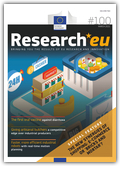 #100, March 2021SPECIAL FEATUREThe new synergies of shopping: E-commerce or ‘bricks and mortar’?For many, a day of shopping is a favourite pastime, as so eloquently inferred by the fictional character we quote this month. Shopping perceived as a leisure activity really only came into being during the 1980s and 1990s, as free time and disposable incomes zipped upwards following a credit-flushed economic boom that defined the age. Consumer spending became an extremely important component to analyse when measuring an economy’s overall state and future prospects. DownloadEuropean University Association position paper: Universities without walls – A vision for 2030This seminal document is the result of extensive consultations and deliberations with EUA members and partners over a six-month period in 2020. It sets out a vision of resilient and effective universities, serving Europe’s societies towards a better future.EUA’s vision will support the development of the European Education Area and the European Research Area and provide useful guidance as universities refresh their institutional strategies in the context of European higher education in a rapidly changing world.In particular, it focuses on sustainability, the importance of openness, the role of university missions and how to turn this vision into a reality. DownloadCommunicating science in times of COVID-19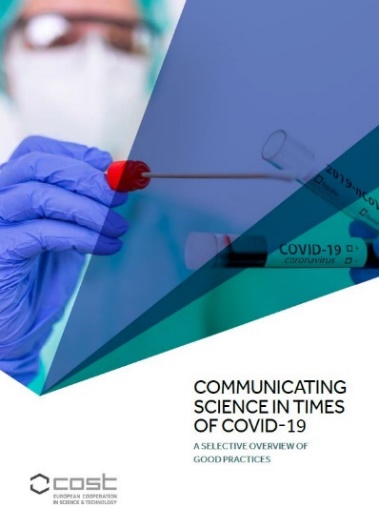 The COST Cross-Cutting Activity (CCA) on Science Communication brings together outstanding expertise from over 50 organisations across EU Member States and beyond. Working to raise awareness of science communication and develop best practices for policy makers to stimulate research on science communication in Europe. For this report a selective group of CCA Members were invited to provide their perspective on the role and relevance of science communication during the current COVID-19 pandemic. Common for the contributions are their focus on new approaches to science-based communication as an essential prerequisite for addressing contemporary health challenges as they cut across disciplines and stakeholders.DownloadEUA publication: Internal quality assurance in times of Covid-19In response to the Covid-19 crisis, higher education institutions around the world adjusted their activities to an emergency online mode in the first half of 2020. As institutions have the main responsibility for the quality assurance of their provision, this sudden shift has raised questions around the effectiveness, relevance and flexibility of internal quality assurance arrangements.This report draws on the experiences of a focus group of 39 representatives with responsibilities for internal quality assurance at EUA member institutions. It examines the key challenges faced, the role internal quality assurance played in ensuring that quality standards were maintained and how quality assurance practices supported university communities in their work. It concludes with key lessons learnt and a reflection on what lies ahead for internal quality assurance. DownloadEUA publication: The impact of the Covid-19 crisis on university funding in EuropeLessons learnt from the 2008 global financial crisisThomas Estermann, Enora Bennetot Pruvot, Veronika Kupriyanova and Hristiyana Stoyanova In the context of the coronavirus pandemic, and its expected economic impact, this EUA briefing explores the possible implications for university funding in Europe in the short to medium term.Based on a wealth of data collected under the EUA Public Funding Observatory over more than a decade, the briefing focuses on lessons learnt from the 2008 global financial crisis. It analyses the pitfalls of past policy and institutional responses to the global financial crisis, which proved to be ineffective or even risky in the longer term. The EUA briefing presents a series of recommendations on how to avoid repeating mistakes and how to move ahead at a stage in which policymakers and institutional leaders are searching for solutions to the economic recession expected to be triggered by the Covid-19 crisis. DownloadIAU Global Survey on the Impact of COVID-19 on Higher Education around the World 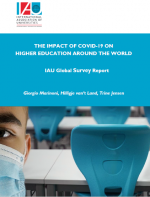 Discover the survey reportThe first IAU (International Association of Universities) Global Survey on the Impact of COVID-19 on Higher Education around the world was conducted online from 25 March to 17 April 2020. It received 576 replies from 424 universities and other Higher Education Institutions based in 111 countries and territories.Almost all responding HEIs declared that they have been impacted one way or another by the COVID-19 crisis. The report presents a general assessment of the situation in universities globally and explores different aspects of the impact of COVID-19, such as: teaching & learning, research, community engagement and other key challenges and opportunities. The results of the survey were analysed at regional (Africa, Americas, Asia & Pacific, Europe) and global level.Results of the survey were analysed both at the global level and at the regional level in four regions of the world (the Americas, Asia Pacific and Europe).CERN Courier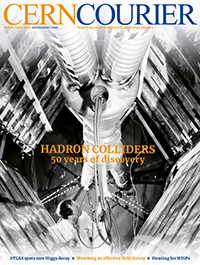 Mar/Apr 2021Get the latest copy of the magazineFifty years ago, the first proton–proton collisions at CERN’s Intersecting Storage Rings opened the era of hadron colliders. This bold technological leap led to increasingly powerful machines, from the SppS to the Tevatron and finally the LHC – with an immense scientific payoff punctuated by the discoveries of the W and Z bosons, the top quark and the Higgs boson. This issue also describes ingenious attempts to search for physics hailing from energy scales beyond the reach of any collider imaginable – and much more, from the first evidence for a rare “Dalitz” decay of the Higgs boson and new results from the CLOUD experiment at CERN, to the use of quantum sensors to detect gravitational waves and the latest twist in the tale of the ATOMKI anomaly.The Science of Citizen Science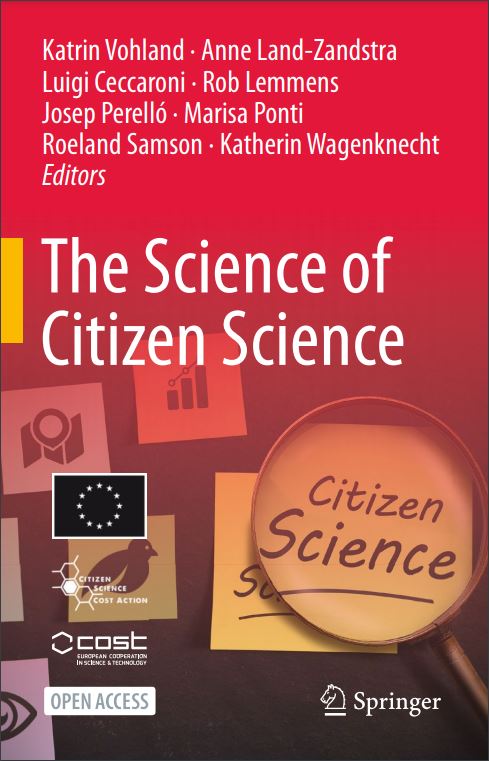 Download from external websiteEditor(s): Katrin Vohland, Anne Land-Zandstra, Luigi Ceccaroni, Rob Lemmens, Josep Perelló, Marisa Ponti, Roeland Samson, Katherin WagenknechtPublisher(s): Springer International PublishingCOST Action 'Citizen Science to Promote Creativity, Scientific Literacy, and Innovation throughout Europe'. This open access book discusses how the involvement of citizens into scientific endeavors is expected to contribute to solve the big challenges of our time, such as climate change and the loss of biodiversity, growing inequalities within and between societies, and the sustainability turn. The field of citizen science has been growing in recent decades. Many different stakeholders from scientists to citizens and from policy makers to environmental organisations have been involved in its practice. In addition, many scientists also study citizen science as a research approach and as a way for science and society to interact and collaborate. This book provides a representation of the practices as well as scientific and societal outcomes in different disciplines. It reflects the contribution of citizen science to societal development, education, or innovation and provides and overview of the field of actors as well as on tools and guidelines. It serves as an introduction for anyone who wants to get involved in and learn more about the science of citizen science. Download